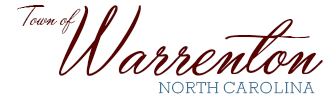 P.O. Box 281Walter M. Gardner, Jr. – Mayor                                                                 Warrenton, NC  27589-0281Robert F. Davie, Jr. – Town Administrator                                 (252) 257-1122   Fax (252) 257-9219www.warrenton.nc.gov_____________________________________________________________________________________________Zoning Board of AdjustmentsMinutesApril 27, 2020Warrenton Town HallChairman Al Fleming called together a meeting for the Zoning Board of Adjustments at 3:00 PM at the Warrenton Town Hall. Attending were Chairman Al Fleming, board members Bob Neal and Claude Burrows, and Town Administrator Robert Davie and Compliance Officer Justin Cashman. A quorum was present.Of the audience physically present was Hillmon Poythress. Participating on conference call were Jennifer Harris, Warren Record, and Angel Daughtrey.Town Administrator Robert Davie summarized the variance application for 112 Madison Street. The applicant has requested to be allowed to construct add-ons to the building which will be located not more than 15ft from the side property line while zoning ordinance requires a minimum of setback is 20ft.  Applicant plans to add 2 handicapped accessible bathrooms, walk-in storage, extension of existing porch and an area for a new pizza oven.  Staff recommends approval of the variance.  With no further discussion, Clause Burrows motioned to approve the application which was seconded by Bob Neal. The motion was approved by unanimous vote.With no further business the meeting was adjourned.Respectfully submitted,Robert Davie